Quelle est la nature du document ?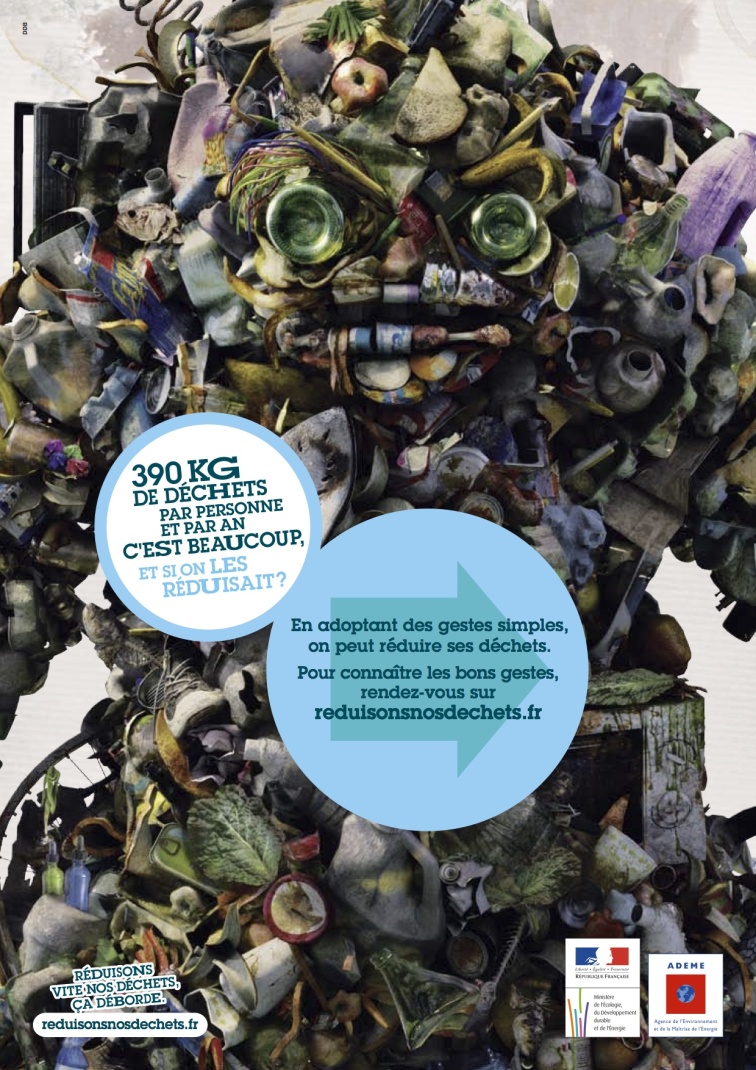 ………………………………………………………………………………Quel est son message ?………………………………………………………………………………………………………………………………………………………………………………………………………………………………………………Décris l’illustration du document………………………………………………………………………………………………………………………………………………………………………………………………………………………………………………………………………………………………………………………………………………………………………………………………………………Propose des solutions pour réduire notre production de déchets.…………………………………………………………………………………………………………………………………………………………………………………………………………………………………………………………………………………………………………………………………………………………………………………………………………………………………………………………………………………………………………………………………………………………………………………………………………………………………………………………………………………………………………………………………………………………………………………………………………………………………………………………………………………………………………………………………………………………………………………………………………………………………………………………………………………………………………………………………………………………………………………………………………………………………………………………………………………………………………